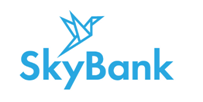 Додаток № 7(нова редакція діє з «01» вересня 2020р.згідно з рішенням Правління АТ «СКАЙ БАНК» протокол № 91 від «14» липня 2020р.) до Публічного договору про комплексне банківське       обслуговування фізичних осіб АТ «СКАЙ БАНК»Т А Р И Ф Ина відкриття та обслуговування поточних  рахунків фізичних осіб АТ «СКАЙ БАНК» з використанням платіжної картки Тарифний пакет «Пенсійний» (для одержувачів пенсії)Рекомендовані авторизаційні ліміти на здійснення операцій з платіжними картками№Перелік операційРозмір тарифу 1Тип карткиVisa Classic з магнітною смугою (іменна або миттєвого випуску)1.1Термін дії картки4 роки2Комісія за випуск основної картки (перевипуск по закінченню терміну дії)Не встановлюється3Щомісячна комісія за обслуговування рахунку0 грн.4Комісія за випуск додаткової картки /перевипуск додаткової картки по закінченню терміну дії Visa Classic з чипом - 250 грн.; Visa Classic з магнітною смугою - 60 грн.5Комісія за перевипуск картки по ініціативі клієнта (при втраті, пошкодженні, вилученні банкоматом і т.д.)20 грн.6Місячна абонплата за СМС-інформування (за ініціативою клієнта)Не встановлюється7Комісія за конвертацію валюти (% від суми операції)1%8Зміна авторизаційного ліміту на проведення операцій по картіНе встановлюється9Комісія за блокування та розблокування карток (за ініціативою клієнта)Не встановлюється10Перегляд залишку в банкоматах та POS терміналах на території України (більше 2х разів на день)2 рази на день  не встановлюється, далі – 2 грн. за кожний перегляд  11Перегляд залишку в банкоматах та POS терміналах за межами України10 грн.12Зняття готівки в мережі банкоматів та POS терміналів  АТ «СКАЙ БАНК»Не встановлюється13Зняття готівки в мережі банкоматів Банків на території України Не встановлюється14Зняття готівки в мережі POS терміналів Банків на території УкраїниНе встановлюється15Зняття готівки в мережі банкоматів/POS терміналів інших Банків за межами України2% min 50 грн.16Безготівкова оплата товарів та послугНе встановлюється17Зняття готівки без картки (можливе лише у разі втрати або фізичного пошкодження картки) Не встановлюється18Поповнення рахунку без картки через касу БанкуНе встановлюється19Зарахування безготівкових коштів з іншого БанкуНе встановлюється20Перерахування коштів з рахунку на інші рахунки в межах БанкуНе встановлюється21Комісія за отримання P2P переказівНе встановлюється22Тарифи за розслідування спірних транзакцій:Мінімальна сума, що підлягає оскарженнюРозслідування спірної транзакції, у разі якщо Банком не були отримані документи, згідно правил МПС, що підтверджують здійснення Клієнтом операціїРозслідування спірної транзакції, у разі якщо банком були отримані документи, згідно правил МПС, що підтверджують здійснення Клієнтом операції, з якою він не погоджується (за виключенням АТМ транзакції)Постановка карти в міжнародний (паперовий) стоп-лист50,00 грн.Не встановлюється 100,00 грн.еквівалент 50 USD (оплата при наданні послуги та через кожні 30 днів при знаходженні)23Надання виписки по рахункуНе встановлюється24Надання довідки про стан рахунку (за письмовою Заявою/ ініціативою клієнта)50 грн.25Нарахування відсотків по несанкціонованому овердрафту (у разі виникнення)  50% річних26Терміновий випуск картки (до 3-х банківських днів в залежності від регіону)300 грн.27Нарахування відсотків на залишок коштів на рахункуВідповідно рішення ТКТип карткиОбмеження на видачу готівки в банкоматах та POS терміналах протягом 1 добиОбмеження на видачу готівки в банкоматах та POS терміналах протягом 1 добиОбмеження на оплату товарів та послуг протягом 1 добиОбмеження на оплату товарів та послуг протягом 1 добиОбмеження на оплату товарів та послуг в мережі інтернет протягом 1 добиОбмеження на оплату товарів та послуг в мережі інтернет протягом 1 добиТип карткиСума, грн.Кількість, шт.Сума, грн.Кількість, шт.Сума, грн.Кількість, шт.Visa Classic10 0001010 000105 00010